                КАРАР                                      Проект                                    РЕШЕНИЕО внесении изменений в Правила землепользования и застройки в сельском поселении Шаранский сельсовет  муниципального района Шаранский район Республики БашкортостанРассмотрев протокол публичных слушаний от 23.03.2023 года по вопросу «О внесении изменений в Правила землепользования и застройки сельского поселения Шаранский сельсовет муниципального района Шаранский район Республики Башкортостан, и в соответствии с Градостроительным кодексом Российской Федерации Совет сельского поселения Шаранский сельсовет муниципального района Шаранский район Республики Башкортостан,  РЕШИЛ:     1.Внести в «Правила землепользования и застройки сельского поселения Шаранский сельсовет муниципального  района Шаранский район Республики Башкортостан», утвержденные решением Совета сельского поселения Шаранский сельсовет муниципального района Шаранский район Республики Башкортостан № 52/396 от 24.07.2019 года», следующие изменения:     1.1. Зону ОД- «зона делового, общественного и коммерческого назначения» основного вида разрешенного использования земельного участка  по адресу: Республика Башкортостан, Шаранский район, с. Шаран, ул. Центральная, д. 21 В  кадастровый номер 02:53:100110:707, с площадью 1057 кв.м. изменить на  жилую территориальную зону ЖУ.1 «Зона усадебной застройки индивидуальными жилыми домами с личным подсобным хозяйством»;      2. Контроль над выполнением данного решения возложить на постоянную Комиссию Совета сельского поселения Шаранский  сельсовет муниципального района Шаранский район Республики Башкортостан по развитию предпринимательства, земельным вопросам, благоустройству и экологии .      3. Настоящее решение обнародовать на информационном стенде Администрации сельского поселения Шаранский сельсовет муниципального района Шаранский район Республики Башкортостан и на сайте сельского поселения Шаранский сельсовет www. sharan-sp.ruГлава сельского поселения                                                                    И.С.Харисовс.Шаран______.2023№ 60/____              Муниципаль районыныңШаран ауыл Советы ауыл биләмәһе СоветыШаран районыБашкортостан Республикаһы               Шаран  ауылы, тел.(34769) 2-22-43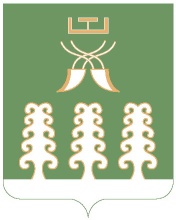 Совет сельского поселенияШаранский сельсоветмуниципального районаШаранский районРеспублика Башкортостан                                      с. Шаран  тел.(34769) 2-22-43